ごみを出す日を守りましょう！収集日の前日にごみを出してしまうと、カラスや猫等にいたずらをされ、集積場所が汚れてしまいます。　また、臭いや虫が発生して、地域住民の迷惑になります。　必ず、ごみは当日の早朝から朝８時までに出してください。　皆様のご協力をお願いいたします。ごみの出し方や分け方で、わからないことがあれば、下記にお問合わせください。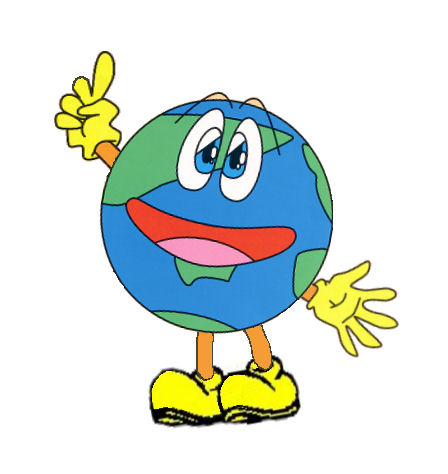 前橋市 ごみ収集課　Tel 027-253-1414